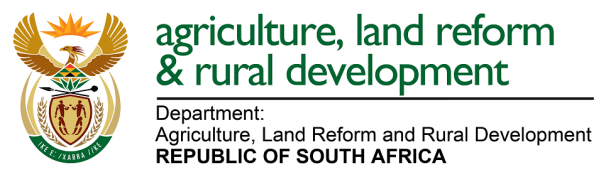 				Hemp Permit ref. no. of applicant (importer): …………………………………………APPLICATION FOR AUTHORISATION I.T.O. SECTION 13(2) OF THE PLANT IMPROVEMENT ACT, 1976 (ACT No. 53 OF 1976)TO ESTABLISH PROPRAGATING MATERIAL OF LOCALLY BRED UNLISTED HEMP VARIETIESApplication must be completed and submitted prior to the distribution of the material in the R.S.A. to PIPP@Dalrrd.gov.za or Fax Number: 012-319 6353Purpose (please tick in appropriate box):	COMPANY NAME AND ADDRESS OF APPLICANT:		POSTAL CODE: 		TEL NO.: 		E-MAIL: 	CONTACT PERSON: 		SIGNATURE: 		DATE: 	Breeding / researchEvaluation / experimental with aim to register varietySeed production/ multiplication Genus and species of the kind of plantVariety name / breeder’s reference / germplasm codeQuantity (indicate unit of mass of seed in g / kg or if  plants, number of plants)Name and address of supplier Cannabis sativa (hemp)for agricultural and/or industrial purposes only(excluding C. sativa for medicinal purposes)Cannabis sativa (hemp)for agricultural and/or industrial purposes only(excluding C. sativa for medicinal purposes)Cannabis sativa (hemp)for agricultural and/or industrial purposes only(excluding C. sativa for medicinal purposes)Cannabis sativa (hemp)for agricultural and/or industrial purposes only(excluding C. sativa for medicinal purposes)Cannabis sativa (hemp)for agricultural and/or industrial purposes only(excluding C. sativa for medicinal purposes)Cannabis sativa (hemp)for agricultural and/or industrial purposes only(excluding C. sativa for medicinal purposes)Cannabis sativa (hemp)for agricultural and/or industrial purposes only(excluding C. sativa for medicinal purposes)Cannabis sativa (hemp)for agricultural and/or industrial purposes only(excluding C. sativa for medicinal purposes)Cannabis sativa (hemp)for agricultural and/or industrial purposes only(excluding C. sativa for medicinal purposes)Cannabis sativa (hemp)for agricultural and/or industrial purposes only(excluding C. sativa for medicinal purposes)